Weebly Tutorialshttp://hc.weebly.com/hc/en-us/sections/200354313-The-EssentialsThe EssentialsFirst Steps Navigate the Editor  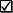 Intro to Content Elements  Intro to Page Layouts  Create Pages and Navigation Switch and Manage Themes Start a Blog Build a Store Invite Other People to Help Edit a Site Publish Your Site The Site Dashboard  Weebly Tutorialshttp://hc.weebly.com/hc/en-us/sections/200354313-The-EssentialsThe EssentialsFirst Steps Navigate the Editor  Intro to Content Elements  Intro to Page Layouts  Create Pages and Navigation Switch and Manage Themes Start a Blog Build a Store Invite Other People to Help Edit a Site Publish Your Site The Site Dashboard  